OBECNÍ ÚŘAD HOLETÍN
HORNÍ HOLETÍN 105539 71 HOLETÍNČíslo voličského průkazu:V ............................................ dne ............................ŽÁDOST O VYDÁNÍ VOLIČSKÉHO PRŮKAZU PRO VOLBU PREZIDENTA ČRkonanou ve dnech 12. a 13. ledna 2018 (II. kolo volby ve dnech 26. a 27. ledna 2018)Podle § 33 odst. 1 a 2 zákona č. 275/2012 Sb., o volbě prezidenta republiky a o změně některých zákonů tímto žádám OBECNÍ ÚŘAD HOLETÍN o vydání voličského průkazu pro volbu prezidenta České republiky konanou ve dnech (vyberte odpovídající):12. a 13. ledna 2018 (I. kolo),26. a 27. ledna 2018 (II. kolo),neboť nebudu moci volit ve volebním okrsku, v jehož stálém seznamu jsem zapsán/a.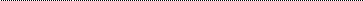 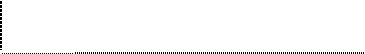 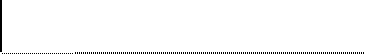 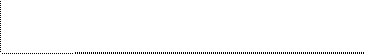 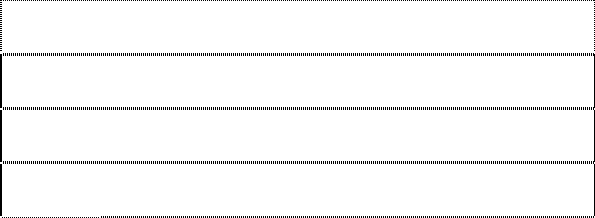 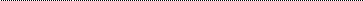 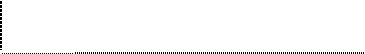 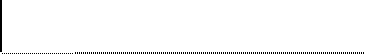 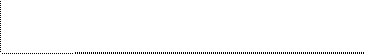 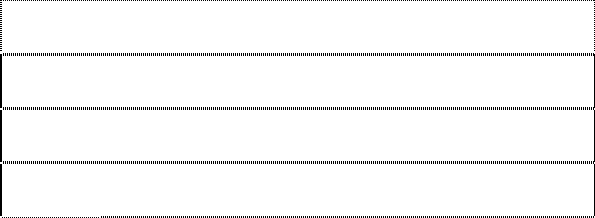 Jméno a příjmení žadatele (voliče)Datum narozeníTrvalý pobytTelefonní nebo e-mailový kontakt(nepovinný údaj)Beru na vědomí, že mne voličský průkaz opravňuje ve dnech volby prezidenta ČR k zápisu do výpisuze zvláštního seznamu voličů v jakémkoli volebním okrsku na území ČR nebo v zahraničí.K tomu sděluji, že voličský průkaz (vybere se odpovídající):  převezmu osobně  převezme osoba, která se prokáže plnou mocí s mým ověřeným podpisem  žádám zaslat do vlastních rukou na adresu místa mého trvalého pobytu  žádám zaslat do vlastních rukou na jinou adresu:  ............................................................................. Upozornění :  podmínkou úspěšného doručení voličského průkazu je existence poštovní schránky, do které může být případně vloženo oznámení o uložení zásilky. Pokud má být zásilka doručena do sídla firmy, je nutno uvést i název firmy. Pro rychlé řešení možných problémů  vzniklých při doručení zásilky doporučujeme uvést kontaktní telefon nebo e-mail (rubrika uvedena výše).Číslo OP voliče: ............................................	podpis voliče 1): …………………………………….1)	Žádost musí být doručena v některým z níže uvedených způsobů:a)   v listinné podobě s úředně ověřeným podpisem voliče – na adresu: Obecní úřad Holetín, Horní Holetín 105. 539 71 Holetín, nebob)   v elektronické   podobě   zaslané   prostřednictvím  datové   schránky voliče do datové schránky obecního úřadu Holetín  a to nejdéle do 5. ledna 2018 do 16.00 hodin, neboc)   osobně   a  to  nejdéle do 10. ledna 2018 do 16.00 hodin. Žadatel podepíše žádost před pověřeným úředníkem po prokázání své totožnosti platným občanským průkazem.Obecní úřad Holetín může vydat voličský průkaz voliči nejdříve dne 28. prosince 2017.Mezi prvním a druhým kolem volby prezidenta lze požádat o vydání voličského průkazu:a)   listinným nebo elektronickým podáním doručeným nejdéle do 19.1.2018 do 16.00 hodin, nebob)   osobně nejdéle do 24.1.2018 do 16.00 hodin.Voličský průkaz převzal volič OSOBNĚ dne: ……………..	podpis voliče: ………………………….